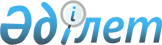 "Қазақстан Республикасында мүгедектігі бойынша, асыраушысынан айрылу жағдайы бойынша және жасына байланысты берілетін мемлекеттік әлеуметтік жәрдемақылар туралы" Қазақстан Республикасы Заңының жобасына толықтыру енгізу туралыҚазақстан Республикасының Заңы 1999 жылғы 5 сәуір N 366-I



          1-бап. "Қазақстан Республикасында мүгедектігі бойынша, 
асыраушысынан айрылу жағдайы бойынша және жасына байланысты берілетін 
мемлекеттік әлеуметтік жәрдемақылар туралы" 1997 жылғы 16 маусымдағы 
 
 Z970126_ 
  Қазақстан Республикасының Заңына (Қазақстан Республикасы 
Парламентінің Жаршысы, 1997 ж., N 11, 154-құжат) мынадай толықтыру 




енгізілсін:
     6-бап мынадай мазмұндағы 3-1-тармақпен толықтырылсын:
     "3-1. Мемлекеттік әлеуметтік жәрдемақыларды алушы қайтыс болған 
жағдайда отбасы мүшелеріне не жерлеуді жүзеге асырған адамға он бес 
еселенген айлық есептік көрсеткіш мөлшерінде жерлеуге арналған біржолғы 
төлем төленеді.".
     2-бап. Осы Заң 1999 жылғы 1 қаңтардан бастап күшіне енеді.
     
     Қазақстан Республикасының 
           Президенті 
     
     Оқығандар:
          (Қасымбеков Б.А.) 
          (Үмбетова А.М.) 
     
      
      


					© 2012. Қазақстан Республикасы Әділет министрлігінің «Қазақстан Республикасының Заңнама және құқықтық ақпарат институты» ШЖҚ РМК
				